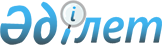 Қазақстан Республикасы Жоғарғы Сотының "КСРО Жоғарғы Соты Пленумының қаулылары туралы" 1992 жылғы 21 ақпандағы N 1 қаулысының күші жойылды деп тану туралыҚазақстан Республикасы Жоғарғы Соты Жалпы отырысының қаулысы 2002 жылғы 11 сәуір N 8.
      Қазақстан Республикасы Жоғарғы Сотының Жалпы отырысы қаулы етеді: 
      Қазақстан Республикасы Жоғарғы Сотының "КСРО Жоғарғы Соты Пленумының 
      қаулылары туралы" 1992 жылғы 21 ақпандағы N 1  
      P92001s_
        қаулысының күші 
      жойылды деп танылсын. 
      Қазақстан Республикасы 
      Жоғарғы Сотының Төрағасы 
      Жалпы отырыстың хатшысы, 
      Қазақстан Республикасы 
      Жоғарғы Сотының судьясы 
      Мамандар:
      Қасымбеков Б.А. 
      Багарова Ж.А. 
					© 2012. Қазақстан Республикасы Әділет министрлігінің «Қазақстан Республикасының Заңнама және құқықтық ақпарат институты» ШЖҚ РМК
				